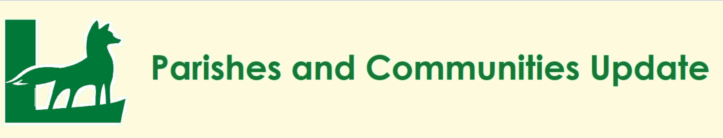 NEWSThe Keep Britain Tidy Buy Nothing New Month campaign during January encourages residents to think past recycling and make use of the things they already have, through repairing, upcycling, reusing, sharing or donations.  Calls to action are scheduled to appear on the Leicestershire Recycling Facebook page across the month; including tips, activities and how to get involved with the wider national campaign. For more information, please visit www.lesswaste.org.uk.Three of the LCC waste sites are due to be temporarily closed due to the installation of the Rehome Zones which is part of the Reuse Project (along with essential maintenance work at Coalville site).  The sites involved are below:Coalville; (4 weeks) 5th February – 1st March 2024Melton; (2 weeks) 19th February – 1st March 2024Barwell; (3 weeks) 4th March to 22nd March 2024Click here to find an alternative waste sites during this period.